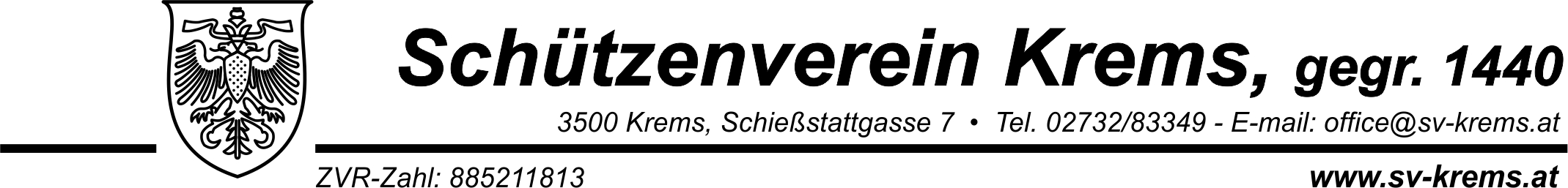 17. Kremser Stadtmeisterschaft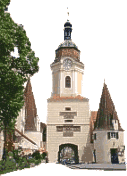 	23. und 24. September 2017Ort:	Schützenverein Krems 1440	Schießstattgasse 7, 3500 Krems, Tel.: 02732/83349Schießzeiten:	Samstag, 23. September 2017, 09.00 - 13.00  und 14.00 - 18.00 Uhr	Sonntag, 24. September 2017, 09.00 - 12.00 Uhr,  Nennschluss 11.00 UhrWaffen:	1) KK-Gewehr nach Bestimmungen des ISSF, Distanz 50m	2) Gebrauchspistolen und Revolver ab Kaliber 7,62*), Distanz 25mBewerbe:	1) KK-Scheibe 50m, Klassen siehe Wertung	2) Präzisionsscheibe 25m, ein- oder beidhändig stehend freiWertung:	1a) Allgemeine Klasse stehend frei                           1b) Senioren ab 65 J. sitzend aufgelegt	2) Allgemeine KlasseNenngeld:	Einlage:  	€ 13,00 	incl. je 1 Scheibe für KK und Pistole	Nachkauf:   	€   1,50 	je Scheibe (unbeschränkt)Preise:	PokaleSiegerehrung:	Sonntag, 24. September 2017 - 12.30 Uhr im Vereinslokal	Nicht abgeholte Preise verfallen zugunsten des Nächstgereihten.Teilnahme:Die Teilnahme ist freiwillig. Jeder Schütze ist für den Zustand seiner Waffe und der damit abgegebenen Schüsse selbst verantwortlich. Die Scheiben sind beim Verlassen des Schießstandes bei der Scheibenabgabe zu deponieren, gleichgültig ob diese beschossen oder unbeschossen sind.Den Anordnungen der Schießleitung und Standaufsicht ist Folge zu leisten. Zweifel über die Auslegung dieses Ladschreibens und Meinungsverschiedenheiten unterliegen bei Ausschluß des Rechtsweges der Entscheidung des Veranstalters. Schutzbrille und Gehörschutz verpflichtend!*) 	ACHTUNG: KALIBERBESCHRÄNKUNG in der SOMMERZEIT:	Nicht zugelassene Kaliber: .50 AE, .440 Corbon, .460 S&W, .500 Magnum, .454 Casull	In Zweifelsfällen entscheidet die Schießleitung!Schützen-Heil	Oberschützenmeister 	Schriftführer		Wilhelm Schneider 	Christian Surböck	